   30.01.2024 г. .№ 12-16/58     .на №_________от_____________ЗАПРОС ЦЕНОВОЙ ИНФОРМАЦИИ НА ПОСТАВКУ ПРОДУКЦИИГУП «Дубоссарская ГЭС» планирует в 1-2 квартале 2024 г. проведение закупки. В соответствии с требованиями Закона Приднестровской Молдавской Республики от 08.11.2018 № 318-3-VI «О закупках в Приднестровский Молдавской Республике» просим предоставить информацию о стоимости поставки товара, соответствующего указанным характеристикам и, в случае положительного решения, направить коммерческое предложение на поставку следующей продукции:Объект закупки:2. Основные условия исполнения контракта:2.1. Предмет контракта: поставка вышеуказанной продукции2.2. Цена контракта - является твердой, определяется на весь срок исполнения контракта и может изменяться только в случаях, порядке и на условиях, предусмотренных Законом о закупках. 2.2.1. Срок поставки в течении 30 календарных дней с момента вступления контракта в силу.2.3. Условие о порядке и сроках оплаты товара: в течение 5 календарных дней по факту поставки товара и подписания приемосдаточных документов2.4. Условие о порядке приемки заказчиком товара – приемка товара осуществляется на складе Заказчика, путем подписания приемо-сдаточных документов.2.5. Условия поставки товара: поставка осуществляется по адресу г. Дубоссары ул. Набережная д. № 34.2.6. Качество товара должно соответствовать стандартам страны-производителя, а при номенклатуре Товара в перечне товаров, подлежащих обязательной сертификации на территории ПМР и стандартам ПМР, должно подтверждаться соответствующими сертификатами.3. Перечень отчетных документов, которые оформляются Поставщиком и представляются Покупателю для приемки поставленного товара:Поставщик передает Покупателю месте с товаром следующие документы на поставляемый товар: Товарно-транспортная накладная;Сертификат соответствия.4. Права и обязанности Поставщика, включающие:4.1.  право требовать своевременной оплаты на условиях, предусмотренных контрактом, надлежащим образом поставленного и принятого заказчиком товара.4.2. обязанность по поставке товара, на условиях, предусмотренных контрактом, в том числе по обеспечению с учетом специфики поставляемого товара его соответствия обязательным требованиям, установленным Покупателем;4.3. обязанность по обеспечению устранения за свой счет недостатков и дефектов, выявленных при приемке поставленного товара, в течение гарантийного срока.4.4. обязанность по соответствию в течение всего срока действия контракта требованиям, установленным в соответствии с законодательством Приднестровской Молдавской Республики в отношении лиц, осуществляющих деятельность в установленных сферах; 5. Срок действия контракта – до 31.12.2024г. 6. Сроки предоставления ценовой информации: до 17-00 часов 08.02.2024 года на электронный адрес: omtsdges@gmail.com.7. Убедительная просьба при предоставлении предложений в обязательном порядке указывать:Ссылку на данный запрос;Реквизиты вашего документа (дата и исх. №);Цену товара за единицу;Общая сумма контракта на условиях, указанных в данном запросе;Срок действия цены;Срок поставки (в случае альтернативного предложения по срокам поставки)По всем, возникающим вопросам просьба обращаться по тел.: (778) 84 207, контактное лицо Куртева Татьяна ФедоровнаБлагодарим Вас за понимание и надеемся на плодотворное сотрудничество.С уважением, Начальник ОМТС и ХО                                                                            А.Б. Язловицкий Поян О.И.0(777) 71 448ПМРМинистерулдезволтэрий економичеЫнтреприндеря Унитарэ де Стат«УХЕ дин Дубэсарь»ПМР                                                                                             Мiнiстерствоекономiчного розвиткуДержавне унітарне підприємство«Дубосарська ГЕС»ПМРМинистерство экономического развитияГосударственное унитарное предприятие«Дубоссарская ГЭС»ПМРМинистерство экономического развитияГосударственное унитарное предприятие«Дубоссарская ГЭС»4500, г. Дубоссары, ул. Набережная 34, тел. (0373215) 3-52-27, 2-44-91, 3-33-67e-mаil gupdges@gmail.com Р/с 2211410000000020, КУБ 41, кор. счет 20210000094, в Дубоссарском филиале № 2825 ЗАО "Приднестровский Сбербанк", фискальный код 07000416674500, г. Дубоссары, ул. Набережная 34, тел. (0373215) 3-52-27, 2-44-91, 3-33-67e-mаil gupdges@gmail.com Р/с 2211410000000020, КУБ 41, кор. счет 20210000094, в Дубоссарском филиале № 2825 ЗАО "Приднестровский Сбербанк", фискальный код 0700041667№п/пНаименование товараНаименование товараОписание товараЕд.изм.Раз-мерКолвоСредства защиты ног - спецобувьБотинки кожаные (универсальные)Кожаные полуботинки на шнурках с защитным подноском из поликарбоната или композитного материала. Высота ботинка - не менее12 см. Материал подошвы: нитрил или двухслойная подошва с ходовым слоем из нитрильной резины, пористая резина. Метод крепления подошвы – литьевой, горячая вулканизация или доппельно-клеевой. Полуботинки должны иметь: мягкую прокладку под подноском, профиль подошвы, препятствующий скольжению, глухой клапан для защиты стопы от пыли и грязи, широкий мягкий задний манжет (кант). Полуботинки могут иметь специальную вкладную стельку для защиты от проколов. Не допускается использование металлической фурнитуры. Швы должны быть прошиты термостойкими нитками. Шнурки обуви не должны поддерживать горение. Верх обуви кожа натуральная КРС, термоустойчивая, водостойкая толщиной не менее 1,8–2,0 мм Соединения деталей обуви, кроме соединения низа с верхом, должны обладать прочностью на разрыв не менее 120 Н/см. Коэффициент снижения прочности крепления деталей низа после воздействия повышенных температур (160 °С) должен быть не менее 0,85. Коэффициент снижения прочности ниточных креплений деталей верха обуви после воздействия нефти и нефтепродуцтов (бензина) – не менее 0,6. Коэффициент снижения прочности ниточных креплений деталей низа обуви после воздействия нефти и нефтепродуцтов (бензина) – не менее 0,5. Подошва Материал должен сохранять защитные свойства при контакте с поверхностями при повышенных (до 300 °С (в течение 60 сек)) температурах. Профиль подошвы должен быть не менее 4 мм. Коэффициент трения скольжения по зажиренным поверхностям – не менее 0,2. Ходовая часть подошвы должна обладать прочностью на разрыв не менее 180 Н/см и не должна снижать ее более чем на 25 % за весь срок службы. 
Материал подошвы обуви должен обладать прочностью не менее 2 Н/мм² и твердостью не более 70 единиц по Шору. Прочность крепления деталей низа с верхом обуви должна быть не менее 45 Н/см. Подносок Материал: поликарбонат или композит. Подносок должен выдерживать ударную нагрузку не менее 5 Дж. Внутренний зазор безопасности защитного носка при ударе энергией в 200 Дж должен быть не менее 20 мм. Стелька для защиты от проколов: Стелька должна быть изготовлена из композитных материалов или арамидного волокна. Стелька должна иметь размер, соответствующий обуви, защищать стопу от прокола по всей длине и обеспечивать сопротивление сквозному проколу не менее 1200 Н. Обязательная сертификация на соответствие: ГОСТ 28507, ГОСТ 12.4.137, ГОСТ 12.4.032.Общий вид согласно Приложению №9.пар394142434414431Полуботин-ки (летние)Кожаные ботинки на шнурках с защитным подноском из поликарбоната или композитного материала. Высота ботинка - не менее15 см. Материал подошвы: нитрил или двухслойная подошва с ходовым слоем из нитрильной резины, пористая резина. Метод крепления подошвы – литьевой, горячая вулканизация или доппельно-клеевой. Ботинки должны иметь: мягкую прокладку под подноском, профиль подошвы, препятствующий скольжению, глухой клапан для защиты стопы от пыли и грязи, широкий мягкий задний манжет (кант). Ботинки могут иметь специальную вкладную стельку для защиты от проколов. Не допускается использование металлической фурнитуры. Швы должны быть прошиты термостойкими нитками. Шнурки обуви не должны поддерживать горение. Верх обуви Кожа натуральная КРС, термоустойчивая, водостойкая толщиной не менее 1,8–2,0 мм Соединения деталей обуви, кроме соединения низа с верхом, должны обладать прочностью на разрыв не менее 120 Н/см. Коэффициент снижения прочности крепления деталей низа после воздействия повышенных температур (160 °С) должен быть не менее 0,85. Коэффициент снижения прочности ниточных креплений деталей верха обуви после воздействия нефти и нефтепродуктов (бензина) – не менее 0,6. Коэффициент снижения прочности ниточных креплений деталей низа  обуви после воздействия нефти и нефтепродуктов (бензина) – не менее 0,5. Подошва Материал должен сохранять защитные свойства при контакте с поверхностями при пониженных (до минус 40 °С) и повышенных (до 300 °С (в течение 60 сек)) температурах. Профиль подошвы должен быть не менее 4 мм. Коэффициент трения скольжения по зажиренным поверхностям – не менее 0,2.  Ходовая часть подошвы должна обладать прочностью на разрыв не менее 180 Н/см и не должна снижать ее более чем на 25 % за весь срок службы. Материал подошвы обуви должен обладать прочностью не менее 2 Н/мм² и твердостью не более 70 единиц по Шору. Прочность крепления деталей низа с верхом обуви должна быть не менее 45 Н/см. Подносок Материал: поликарбонат или композит. Подносок должен выдерживать ударную нагрузку не менее 5 Дж. Внутренний зазор безопасности защитного носка при ударе энергией в 200 Дж должен быть не менее 20 мм. Стелька для защиты от проколов, Стелька должна быть изготовлена из композитных материалов или арамидного волокна. Стелька должна иметь размер, соответствующий обуви, защищать стопу от прокола по всей длине и обеспечивать сопротивление сквозному проколу не менее 1200 Н.  Обязательная сертификация на соответствие: ГОСТ 28507, ГОСТ 12.4.137, ГОСТ 12.4.032.Общий вид согласно Приложению №10.пар384142434446493378531Ботинки кожаные (зимние)Кожаные ботинки на шнурках с защитным подноском из поликарбоната или композитного материала. Высота ботинок - не менее 15см Материал подошвы: нитрил или двухслойная подошва с ходовым слоем из нитрильной резины, пористая резина. Метод крепления подошвы –литьевой, горячая вулканизация или доппельно-клеевой. Ботинки должны иметь: мягкую прокладку под подноском, профиль подошвы, препятствующий скольжению, глухой клапан для защиты стопы от пыли и грязи, широкий мягкий задний манжет (кант). Ботинки могут иметь специальную вкладную стельку для защиты от проколов. Не допускается использование металли-ческой фурнитуры. Не допускается наличие металлизированной плёнки в огнестойком утеплителе. Швы должны быть прошиты термостойкими нитками. Шнурки обуви не должны поддер-живать горение. Верх обуви Кожа натуральная КРС, термоус-тойчивая, водостойкая толщиной не менее 1,8–2,0 мм. Соединения деталей обуви, кроме соединения низа с верхом, должны обладать прочностью на разрыв не менее 120 Н/см. Коэффициент снижения прочности крепления деталей низа после воздействия повышенных температур (160 °С) должен быть не менее 0,85. Коэффициент снижения прочности ниточных креплений деталей верха обуви после воздействия нефти и нефтепродуктов (бензина) – не менее 0,6. Коэффициент снижения прочности ниточных креплений деталей низа обуви после воздействия нефти и нефтепродуктов (бензина) – не менее 0,5. Утеплитель и стелька - натуральный мех или из современных нетканых материалов. Подошва Материал должен сохранять защитные свойства при контакте с поверхностями при пониженных (до минус 40 °С) и повышенных (до 300 °С (в течение 60 сек)) температурах. Профиль подошвы должен быть не менее 4 мм. Коэффициент трения скольжения по зажиренным поверхностям – не менее 0,2. Ходовая часть подошвы должна обладать прочностью на разрыв не менее 180 Н/см и не должна снижать ее более чем на 25 % за весь срок службы. Материал подошвы обуви должен обладать прочностью не менее 2 Н/мм² и твердостью не более 70 единиц по Шору. Прочность крепления деталей низа с верхом обуви должна быть не менее 45 Н/см. Подносок Материал: поликарбонат или композит. Подносок должен выдерживать ударную нагрузку не менее 5 Дж. Внутренний зазор безопасности защитного носка при ударе энергией в 200 Дж должен быть не менее 20 мм. Утеплитель Утепляющая подкладка из огнестойких утепляющих материалов. Стелька для защиты от проколов Стелька должна быть изготовлена из композитных материалов или арамидного волокна. Стелька должна иметь размер, соответствующий обуви, защищать стопу от прокола по всей длине и обеспечивать сопротивление сквозному проколу не менее 1200 Н.  Обяза-тельная сертификация на соответствие: ГОСТ 28507, ГОСТ 12.4.137, ГОСТ 12.4.032. Общий вид согласно Приложениею №11.пар414243444649256721Сапоги кирзовыеСапоги кожаные с защитным подноском из поликарбоната или композита. Материал подошвы: нитрил, двухслойная подошва с ходовым слоем из нитрильной резины или вспененная резина. Высота сапога - не менее 28 и не более 35 см. Сапоги должны иметь кожаный верх, износостойкую, дышащую подкладку и удобную стельку ортопедической формы, регулировку по ширине. Метод крепления – литьевой, горячая вулканизация или доппельно-клеевой. Сапоги должны иметь: мягкую прокладку под подноском, профиль подошвы, препятствующий скольжению, регулируемое голенище. Сапоги могут иметь специальную стельку для защиты от проколов. Не допускается использование металлической фурнитуры (пряжки). Швы должны быть прошиты термостойкими нитками. Верх обуви Кожа натуральная КРС, термоустойчивая, толщиной не менее 1,8–2,0 мм. Соединения деталей обуви, кроме соединения низа с верхом, должны обладать прочностью на разрыв не менее 120 Н/см. Коэффициент снижения прочности крепления деталей низа после воздействия повышенных температур (160 °С) должен быть не менее 0,85. Коэффициент снижения прочности ниточных креплений деталей верха обуви после воздействия нефти и нефтепродуктов (бензина) – не менее 0,6. Коэффициент снижения прочности ниточных креплений деталей низа обуви после воздействия нефти и нефтепродуктов (бензина) – не менее 0,5. Подошва Материал должен сохранять защитные свойства при контакте с поверхностями при пониженных (до минус 40 °С) и повышенных (до 300 °С (в течение 60 сек)) температурах. Профиль подошвы должен быть не менее 4 мм. Коэффициент трения скольжения по зажиренным поверхностям – не менее 0,2. 
Ходовая часть подошвы должна обладать прочностью на разрыв не менее 180 Н/см и не должна снижать ее более чем на 25 % за весь срок службы. Материал подошвы обуви должен обладать прочностью не менее 2 Н/мм² и твердостью не более 70 единиц по Шору. Прочность крепления деталей низа с верхом обуви должна быть не менее 45 Н/см. Подносок Материал: поликарбонат или композит. Подносок должен выдерживать ударную нагрузку не менее 5 Дж. Внутренний зазор безопасности защитного носка при ударе энергией в 200 Дж должен быть не менее 20 мм. Стелька для защиты от проколов. Стелька должна быть изготовлена из композитного материала или арамидного волокна. Стелька должна иметь размер, соответствующий обуви, защищать стопу от прокола по всей длине и обеспечивать сопротивление сквозному проколу не менее 1200 Н. Обязательная сертификация на соответствие: ГОСТ 28507, ГОСТ 12.4.137, ГОСТ 12.4.032.Общий вид согласно Приложению №12.пар414243444511232Сапоги резиновыеОбувь должна представлять собой специальные резиновые сапоги (демисезонные). Высота сапога - не менее 32 и не более 40 см. Сапоги должны быть изготовлены формовым метолом из литой резины, иметь прокладку из нетканого материала и удобную стельку. Подошва - стойкая к истираниям, маслобензостойкая, термостойкая, антистатическая и нескользящая. Формовые сапоги должны состоять из резинового верха, внутренней текстильной подкладки и рифленой подошвы с каблуком. Материал: резиновые смеси на основе каучуков общего назначения. Сапоги должны иметь профиль подошвы, препятствующий скольжению. Сапоги могут иметь металлическую стельку для защиты от проколов, а также могут комплектоваться утепляющим вкладышем. Верх обуви Верх сапог формуется из резиновых смесей на основе каучуков общего назначения. Физико-механические показатели должны соответствовать следующим значениям: условная прочность не менее 12,0 МПа; относительное удлинение не менее 380 %; остаточная относительная деформация после разрыва не более 25 %. Подошва Подошва сапог формуется из резиновых смесей на основе каучуков общего назначения. Физико-механические показатели должны соответствовать следующим значениям: условная прочность не менее 10,0 МПа; относительное удлинение не менее 300 %; истираемость не более 147 м³/ТДж; толщина подошвы с рифом в подметочной части не менее 8,0 мм. Обязательная сертификация на соответствие: ГОСТ 5375.Общий вид согласно Приложению №13.пар384041424344461113121ТапочкиТапочки на нескользящей подошве для работы в закрытых отапливаемых помещениях. Верх из натуральной кожи. Подошва из пористой резины. пористая резина. Толщина крайней задней части подошвы не менее 135 мм, крайне передней точки – не менее 70 мм. Стелька: двойная: первый слой — байка обувная или ткань техническая – нетканое полотно, второй слой —простилочный спецкартон. Метод крепления подошвы: клеепрошивной. ПОЛНОТА ОБУВИ: 6 средняя. Температурный режим: от -20ºс до +50ºс
Обязательная сертификация на соответствие: ГОСТ 1135. Общий вид согласно Приложению №14пар383952Приложение № 9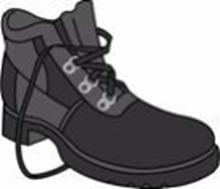 Приложение № 10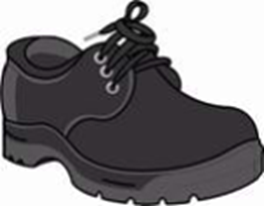 Приложение №11Приложение № 12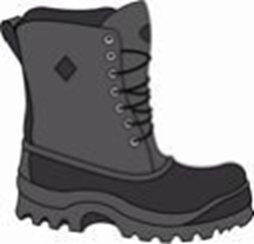 Приложение № 13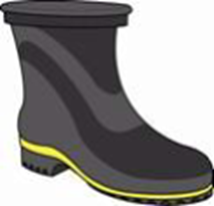 Приложение № 14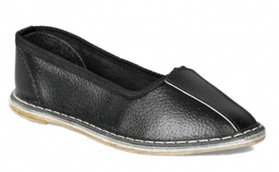 